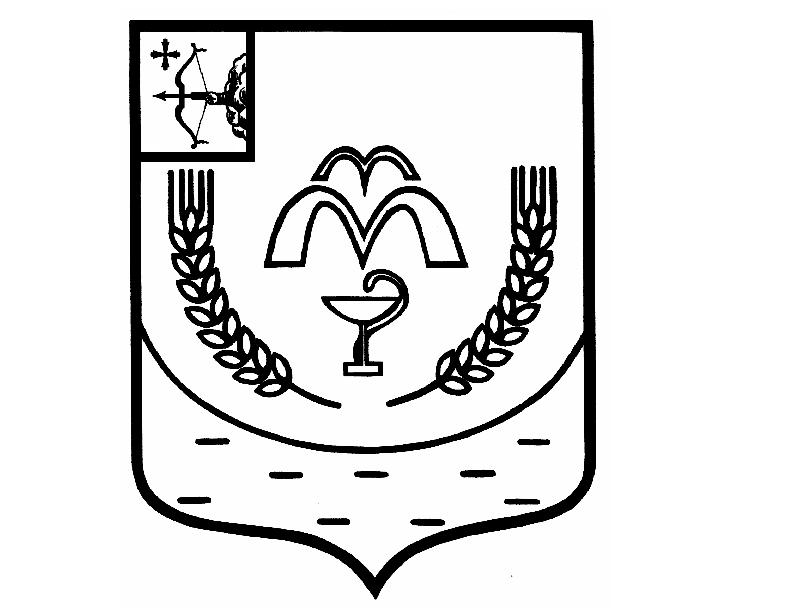 КУМЕНСКАЯ РАЙОННАЯ ДУМАШЕСТОГО СОЗЫВАРЕШЕНИЕот 27.09.2022 № 12/73 пгт КумёныО награждении Благодарственным письмом  Куменской районной ДумыВ соответствии с пунктом 3 статьи 23 Устава муниципального образования Куменский муниципальный район Кировской области, Положением о Благодарственном письме Кумёнской районной Думы, утверждённым решением Куменской районной Думы от 21.07.2015 
№ 34/311, и на основании протокола комиссии по мандатам, регламенту, вопросам местного самоуправления, законности и правопорядка от 23.09.2022 № 70, Куменская районная Дума РЕШИЛА:Наградить Благодарственным письмом Кумёнской районной Думы:	1.1. Ардашеву Екатерину Анатольевну, мастера производственного обучения Кировского областного государственного профессионального образовательного автономного учреждения "Куменский аграрно-технологический  техникум", за подготовку квалифицированных кадров и воспитание подрастающего поколения.	1.2. Вопилова Сергея Ивановича, юрисконсульта Кировского областного государственного профессионального образовательного автономного учреждения "Куменский аграрно-технологический  техникум", за добросовестный труд и в связи с Днем системы профессионально-технического образования России.	1.3. Гончарову Ольгу Николаевну, педагога-организатора Кировского областного государственного профессионального образовательного автономного учреждения "Куменский аграрно-технологический  техникум", за значительные достижения в воспитании высоких нравственных качеств личности и развитии творческих способностей подрастающего поколения.	1.4. Жаренову Галину Петровну, преподавателя Кировского областного государственного профессионального образовательного автономного учреждения "Куменский аграрно-технологический  техникум", за значительный вклад в правовое воспитание подрастающего поколения.	2. Аппарату Кумёнской районной Думы опубликовать решение в Информационном бюллетене Кумёнской районной Думы, на официальном сайте Куменского муниципального района и направить информацию в районную газету «Кумёнские вести».3. Настоящее решение вступает в силу в соответствии с действующим законодательством.ПредседательКуменской районной Думы    А.А. МашковцеваГлава Кумёнского района       И.Н. Шемпелев